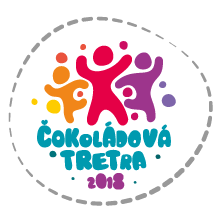 Čokoládová Tretra Slovensko 2018 - Organizačné pokyny Čokoládovú Tretru Slovensko 2018, organizuje z poverenia SSK Vítkovice – a s podporou Mesta Košice – Atletika Košice o.z. Finále Čokoládovej Tretry je súčasťou  IAAF World Challenge Zlatá tretra Ostrava abudú v nej súťažiť oficiálne už deti troch krajín, Česka, Poľska a Slovenska. Disciplíny a kategórie pre rok 2018, zvlášť chlapci a dievčatáČokoládová Tretra Slovensko bude mať v roku 2018 svoje krajské (reg.) kolá  : Slovenské finále sa uskutoční 1.6.2016 o 13,00 v KošiciachPrihlášky : Prihlasovanie je možné hromadne alebo jednotlivo na xls formulári, ktorý bude možné stiahnuť na webových stránkach www.atletikakosice.sk alebo FACEBOOK : Cokoladova tretra Slovensko, prípadne ho na požiadanie zašleme. K individuálnemu prihlasovaniu je možné tiež použiť online formulár na www.cokoladovatretra.sk. Uvádza sa disciplína, meno, priezvisko, rok narodenia, pohlavie. Pri hromadných prihláškach je potrebné uviesť zodpovednú osobu a kontakt. Pretekári sa môžu prihlásiť k miestu štartu (mestu), podľa svojho výberu. Prihlášky do krajských kôl je možné podávať od 23.3. do 1.5. Prihlášky po tomto termíne odporúčame potvrdzovať s ohľadom na možnú menšiu kapacitu jednotlivých pretekov. Hromadné prihlášky prosím zasielajte na zspostupimska@gmail.com a v kópii na cokotretra@atletikakosice.skŠtarty prebiehajú z vysokého štartu, bez štartovacích blokov Obuv bez klincov (nie tretry) Časomiera : o víťazoch rozhodne elektronická časomiera s cieľovou kamerou. Cieľové snímky budú zverejnené po pretekoch na webových stránkach.Štartovné je ZDARMAŠtartovné čísla s menom dostane každý súťažiaci, ktorý bol prihlásený do riadneho  termínu. Po tomto termíne budú k dispozícii len štartovné čísla bez mena.Občerstvenie podávané na mieste : nápoje a cukrovinky od sponzorov.Doprava na preteky je individuálna, na vlastné náklady.Prezentácia na pretekoch prebieha podľa pokynov miestneho organizátora počas 1 hodiny pred začiatkom pretekov. Školy a skupiny prichádzajú k prezentácii v organizátorom určený čas. Učitelia a vedúci preberajú štartové čísla so spinkami a pridelia zverencom. Pretekári odchádzajú na štart v sprievode stewarda. Štartuje sa v štartovacích vlnách, podľa disciplín, t.j. každých 20 minút jedna disciplína.Vyhodnotenie: vyhodnotenie bude prebiehať bezprostredne po skončení pretekov, naraz za všetky kategórie. Prví traja pretekári podľa času v každej kategórii obdržia diplom a medailu. Prví traja z každej disciplíny v krajskom kole zároveň obdržia pozvánku do slovenského finále v Košiciach. Organizátor krajského kola môže vyslať náhradníkov v prípade odmietnutia účasti v slovenskom finále.Prezentácia : prezentácia na krajské kolo začína 17.8. o 8,30 a bude trvať do 9,30. Školy obdržia časový plán prezentácie pre hladšiu prezentáciu skupín.Štart pretekov je plánovaný na 9,30Štart jednotlivých disciplín bude prebiehať v časových blokoch po 20 min tak, aby každá škola, skupina mohla mať svoje štarty realizované v priebehu 1 hodiny.Vyhlásenie bude bezprostredne po skončení posledného štartu, odhadom o 13,00.Miesto konania krajského kola v Košiciach : Hlavné námestie a Hlavná ulica.Účastníkov slovenského finále bude spolu 72. V každej disciplíne bude súťažiť po 12 detí, nasadených do dvoch behov podľa časov z krajských kôl. Z každého kraja sa slovenského finále zúčastní 18 detí.Slovenské finále sa pobeží v centre Košíc, na Hlavnej ulici, s cieľom pri Urbanovej veži v piatok 1.6. o 13,00. V rámci finále sa uskutočnia ešte štafetové preteky na umelom povrchu Mondo pred Dómom sv. Alžbety. Každý kraj nominuje pre slovenské finále 3 štafety : dievčenskú, chlapčenskú a miešanú.Superfinále :  V medzinárodnom, ostravskom Superfinále bude súťažiť v každej disciplíne 8 detí, z toho 2 zo Slovenska, 2 z Poľska a po 4 z Česka.  V ostravskom Superfinále 13.6. bude štartovať zo 48 detí, celkom 12 detí zo Slovenska.Do Superfinále v Ostrave obdržia pozvánku Prví dvaja v každej kategórii zo slovenského finále . Zároveň získavajú každý celkom po 3 vstupenky na IAAF World Challenge Zlatá Tretra v Ostrave (pre seba a svoj sprievod). Kontaktný email na organizátora krajského kola : cokotretra@atletikakosice.skKontaktný email na organizátora Čokoládovej Tretry : cokotretra@atletikakosice.skAmbasádormi Čokoládovej Tretry Slovensko 2018 budú Igor Kováč, bronzový z majstrovstiev sveta v atletike, Ján Volko, najlepší slovenský atlét súčasnosti, Danka a Janka Velďákové, slovenské skokanky, dlhoročné reprezentantky SR.100 mročník  2011 – 2012 a mladší200 mročník 2009 – 2010300 mročník 2007 -  2008 1.16.5.Bratislavský krajBratislavaNAŠA Športová Akadémia2.17.5.Košický a Prešovský krajKošiceAtletika Košice o.z.3.18.5.Stredoslovenský krajLučenecSSAZ4.21.5.Trenčiansky krajDubnicaSpartak Dubnica